	Ginebra, 17 de junio de 2019Muy Señora mía/Muy Señor mío,1	Por medio de la Circular TSB 155, del 11 de marzo de 2019, se propuso la supresión de la mencionada Recomendación, a petición de los 34 Estados Miembros y 11 Miembros de Sector que participaron en la reunión de la Comisión de Estudio 2 (Ginebra, del 19 al 28 de febrero de 2019) y de conformidad con lo dispuesto en el § 9.8.2, Sección 9, de la Resolución 1 (Rev. Hammamet, 2016) de la AMNT.2	El 11 de junio de 2019 se cumplieron las condiciones para la supresión de esta Recomendación.Una administración de un Estado Miembro respondió a la consulta, y no se recibió ninguna objeción a la supresión de la Recomendación UIT-T E.210.Queda, por tanto, suprimida la Recomendación UIT-T E.210, "Identificación de las estaciones de barco en los servicios móviles marítimos por ondas métricas/decimétricas y por satélite".Atentamente,(firmado)Chaesub Lee
Director de la Oficina de
Normalización de las Telecomunicaciones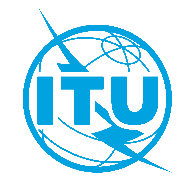 Unión Internacional de TelecomunicacionesOficina de Normalización de las TelecomunicacionesRef.:Circular TSB 178CE 2/JZ–	A las Administraciones de los Estados Miembros de la UniónTel.:+41 22 730 5855–	A las Administraciones de los Estados Miembros de la UniónFax:+41 22 730 5853–	A las Administraciones de los Estados Miembros de la UniónCorreo-e:tsbsg2@itu.intCopia:–	A los Miembros de Sector del UIT-T;–	A los Asociados de la Comisión de Estudio 2 del UIT-T;–	A las Instituciones Académicas de la UIT;–	Al Presidente y a los Vicepresidentes de la Comisión de Estudio 2 del UIT-T;–	A la Directora de la Oficina de Desarrollo de las Telecomunicaciones;–	Al Director de la Oficina de RadiocomunicacionesAsunto:Supresión de la Recomendación UIT-T E.210